Программа развития «Весёлая семейка» помогает детям войти в мир доброжела-тельности, получить основные понятия духовно-нравственных ценностей. Здесь и патриотическое, и духовно-нравственное воспитание является и самостоятельной целью, и средством развития эмоционально-ценностного, духовно-богатого, социально-активного человека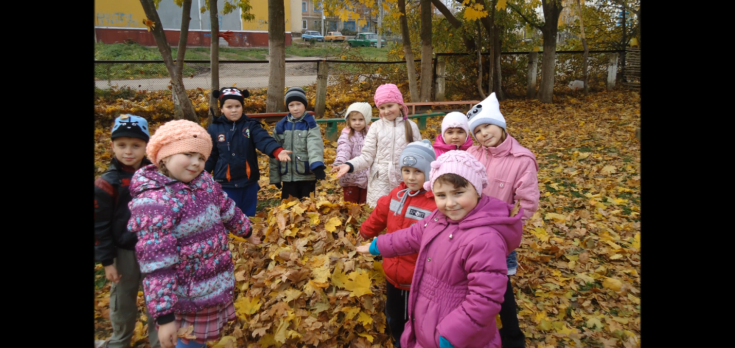 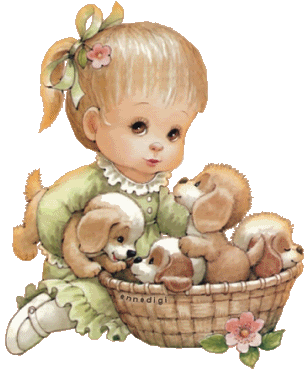 Цель программы. 1. Сохранение духовно-нравственного здоровья детей. Приобщение их к нравственным и духовным ценностям народной культуры.2. Изучение истории, культуры, природно-экологического своеобразия России.3. Стремление возродить традиции семейного воспитания.Задачи программы.Воспитывать уважение к нравственным нормам. Учить различать добро и зло, любить добро, быть в состоянии творить добро. Пресекать (в разных формах) безнравственные проявления в стремлениях и действиях ребенка. Формировать чувство любви к Родине на основе изучения национальных культурных традиций.Развивать способность воспринимать и анализировать литературные произведения, учить выражать чувства, обогащать словарный запас.Ориентировать семью на духовно-нравственное воспитание детей (ознакомление родителей с основами православной педагогики и психологии, формирование представлений о формах традиционного семейного уклада).Структура программы«Весёлая семейка»Предлагаемый нами курс включает занятия следующих циклов: «Мир вокруг нас»; «Дерево добра»; «Край, в котором ты живешь»; «История в архитектурных памятниках»; «О чем поет колокол?»; «Православная Россия в лицах»; «Православная культура»; «Хозяева и хозяюшки». «Мир вокруг нас»Занятия данного блока открывают детям путь к нравственно-религиозной стороне познания окружающего мира, обращают их внимание на его богатство, красоту и разнообразие, учат видеть отличие мира, созданного руками человека, от мира природы (нерукотворного); понимать необходимость бережного отношения ко всему живому, к природным богатствам, как единственную возможность их сохранения, способствуют развитию творческой личности ребенка. «Дерево добра» Занятия данного цикла на основе литературных произведений (сказки, рассказы, стихотворения) учат детей различать добро и зло, дают представления о нравственной свободе человека, помогают увидеть красоту нравственных поступков. «Край, в котором ты живешь», «История в архитектурных памятниках», «О чем поет колокол?», «Православная Россия в лицах»Занятия данных циклов знакомят детей с родным городом (история, памятники архитектуры, природно-географические особенности, историческое значение города в жизни России, святыни и памятные места родного края), с историей Российского государства, государственной символикой, жизнью русских героев, великих полководцев, святых подвижников, досточтимых людей земли русской. «Православная культура»Занятия данного цикла знакомят детей с историей православных праздников, традициями отечественной культуры, с тем, как встречают православные праздники в России, помогают в подготовке и проведении (с участием детей и родителей) календарных праздников, раскрывают их жизненный смысл. «Хозяева и хозяюшки»На занятиях данного блока дети знакомятся с духовно-нравственными традициями и укладом жизни в православной семье, осмысленным и целесообразным устройством предметной среды русского дома, особенностями мужских и женских домашних трудов, традиционной подготовкой и проведением праздничных дней, узнают об особенностях разных материалов и правилах пользования простыми инструментами при изготовлении поделок. 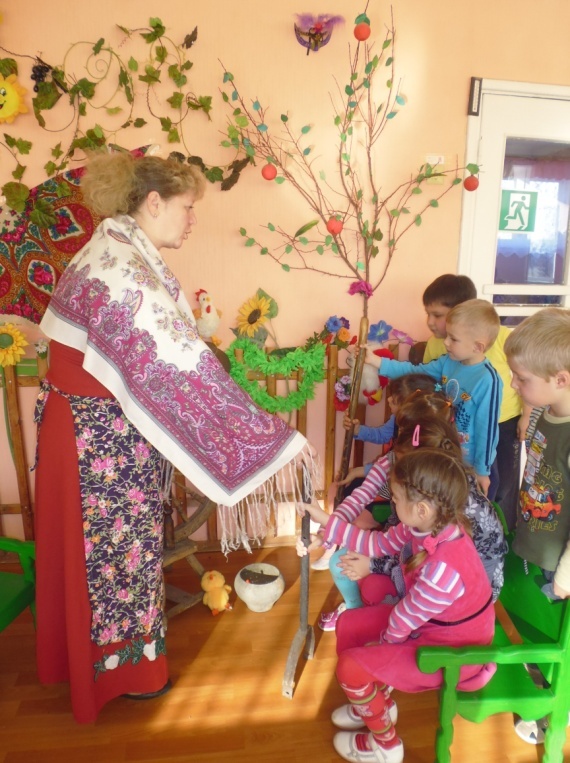 